附件4生物医药领域现场晋级实施方案第十一届中国创新创业大赛山东赛区暨2022年“建行创业者港湾”山东省中小微企业创新竞技行动计划（以下简称“竞技行动计划”）生物医药领域现场晋级活动将于8月24日-25日在济宁高新区举办，为做好活动的组织工作，具体实施方案如下：一、现场晋级赛范围生物医药领域网上初评晋级企业和团队。二、现场晋级地点及路线（一）地点报到地点：济宁圣都国际酒店一楼大厅路演室：济宁圣都国际酒店一楼11号会议室候场室：济宁圣都国际酒店一楼1号会见厅地址：济宁高新区崇文大道8888号联系人：李肖燕、吴姗姗联系电话：18766833808、18853710796（二）路线1、自驾至酒店：导航至济宁圣都国际酒店可到。2、高铁（曲阜东站）至酒店：（1）出租车：在曲阜东站下车乘坐出租车到济宁圣都国际酒店，距离约42公里，费用约80元，时间约55分钟。（2）公交车：乘坐B1路公交车在曲阜高铁站公交站上车到济宁高新区管委会站下车，然后步行200米到达济宁圣都国际酒店，票价4元，时间约1小时16分。3、火车（济宁站）至酒店：到济宁站下车乘坐出租车到济宁圣都国际酒店，距离约12公里，费用约30元，时间约25分钟。三、现场晋级时间安排生物医药领域：2022年8月24日-8月25日（具体时间安排见附件1）四、有关要求和注意事项1、每个参赛企业、团队限报2名（含2名）以下参赛人员。参赛回执请于8月20日前发送至gxqkjfw@163.com邮箱。参赛回执（附件2）和邮件题目命名格式为“组别+企业名称”，联系人：吴姗姗18853710796。2、请参赛企业按照组别，于8月20日前分别加入生物医药领域竞技群（团队组）、生物医药领域竞技群（初创组）和生物医药领域竞技群（成长组），微信群二维码详见附件3，企业选手入群后，按照“企业+姓名”格式备注。每家企业确定一名人员于8月21日上午10:00准时在微信群内参加网上抽签。3、参赛人员提前将PPT发送给各企业包保人，显示比例设置为16:9，并当场进行演示测试。4、赛事承办方已联系济宁圣都国际酒店预留了有限数量的房间，参赛企业、团队可联系酒店预定。5、所有参赛人员住宿费用、交通费用自理；参赛人员报到当天在报到处领取参赛证，参赛期间可凭参赛证在济宁圣都国际酒店二楼自助餐厅免费就餐。五、联系方式（一）会务组侯栋栋13884726777张  磊 17865702161（二）酒店（参赛人员可自行选择）1、济宁圣都国际酒店地址：济宁高新区崇文大道8888号联系电话: 0537-51388882、桔子水晶酒店（济宁高新区爱琴海店）地址：济宁高新区海川路印象吟龙湾商业街19号联系电话：0537-6558888距离竞赛场地：800米3、全季酒店（济宁高新区海川路店）地址：济宁高新区接庄街道王回庄村购物中心理想城1层联系电话：0537-8769999距离竞赛场地：2.2公里附件：1.现场晋级赛活动安排2.参赛回执3.现场晋级赛微信群二维码附件1竞技行动计划（生物医药领域）现场晋级赛活动安排附件2创新竞技行动计划（生物医药领域）现场晋级赛参赛回执附件3创新竞技行动计划（生物医药领域）现场晋级赛微信群二维码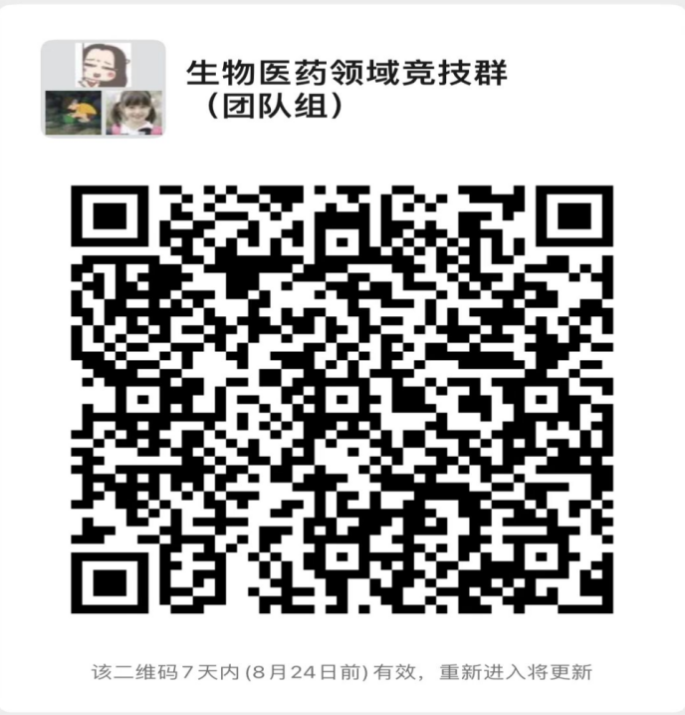 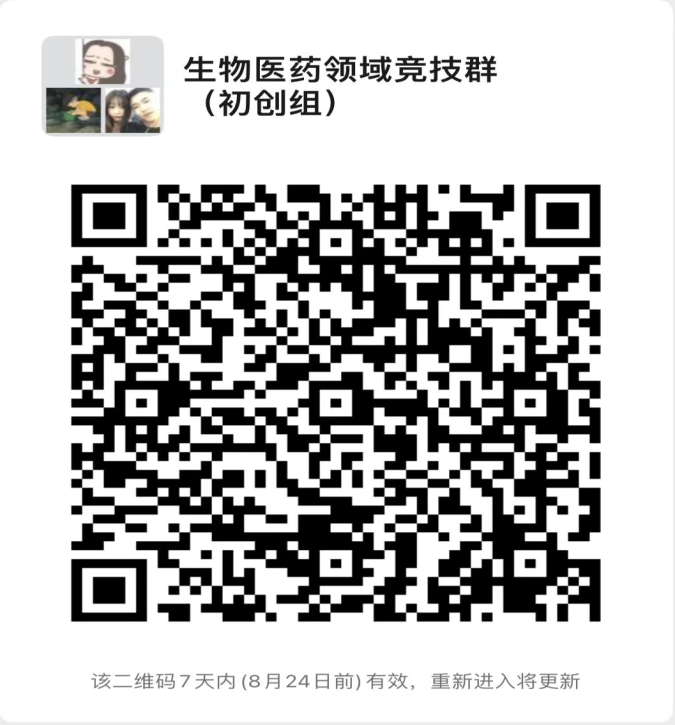 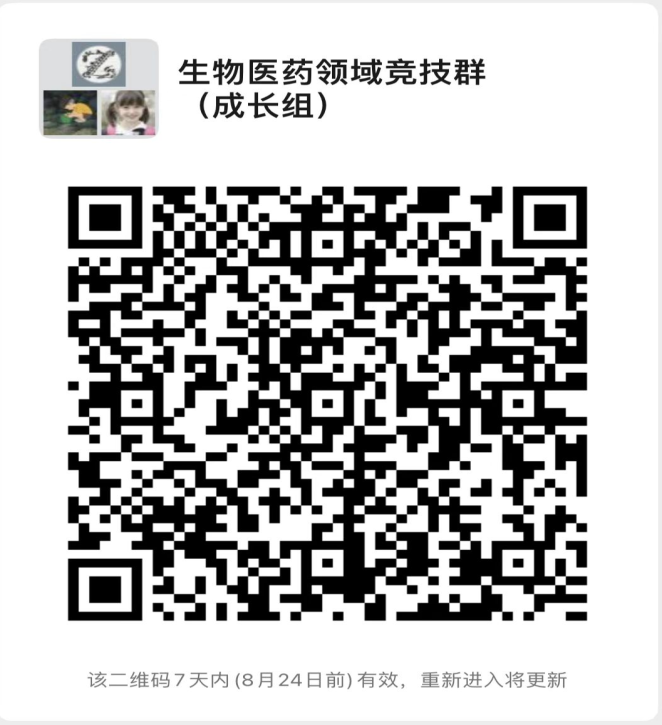 时间时间内容地点备注8月21日（星期日）10:00网上抽签微信群小程序抽签全程拍照、录像8月23日（星期二）14:00-19:00参赛人员报到圣都国际酒店一楼大厅8月23日（星期二）14:00-19:00测试参赛团队、企业路演PPT圣都国际酒店一楼11号会议室1、参赛人员按照8月21日网上抽签确定的出场顺序依次路演。2、参赛人员按“7分钟路演+5分钟答辩+当场亮分”的方式进行现场竞技。3、设1个专家评委组，由4名技术专家和3名创投专家组成专家评委组。4、赛场之外另设候场室，配备直播设备，用于候场企业观看路演进程。5、现场晋级活动全程录像。6、参赛人员住宿、交通自理。8月23日（星期二）18:00晚餐圣都国际酒店二楼自助餐厅，参赛选手凭参赛证免费用餐1、参赛人员按照8月21日网上抽签确定的出场顺序依次路演。2、参赛人员按“7分钟路演+5分钟答辩+当场亮分”的方式进行现场竞技。3、设1个专家评委组，由4名技术专家和3名创投专家组成专家评委组。4、赛场之外另设候场室，配备直播设备，用于候场企业观看路演进程。5、现场晋级活动全程录像。6、参赛人员住宿、交通自理。8月24日（星期三）8:30-8:55上午场 候场室签到圣都国际酒店一楼1号会见厅1、参赛人员按照8月21日网上抽签确定的出场顺序依次路演。2、参赛人员按“7分钟路演+5分钟答辩+当场亮分”的方式进行现场竞技。3、设1个专家评委组，由4名技术专家和3名创投专家组成专家评委组。4、赛场之外另设候场室，配备直播设备，用于候场企业观看路演进程。5、现场晋级活动全程录像。6、参赛人员住宿、交通自理。8月24日（星期三）9:00-9:25启动仪式圣都国际酒店三楼1号大会议室1、参赛人员按照8月21日网上抽签确定的出场顺序依次路演。2、参赛人员按“7分钟路演+5分钟答辩+当场亮分”的方式进行现场竞技。3、设1个专家评委组，由4名技术专家和3名创投专家组成专家评委组。4、赛场之外另设候场室，配备直播设备，用于候场企业观看路演进程。5、现场晋级活动全程录像。6、参赛人员住宿、交通自理。8月24日（星期三）9:30-12:30正式比赛团队组（1-3号）圣都国际酒店一楼11号会议室1、参赛人员按照8月21日网上抽签确定的出场顺序依次路演。2、参赛人员按“7分钟路演+5分钟答辩+当场亮分”的方式进行现场竞技。3、设1个专家评委组，由4名技术专家和3名创投专家组成专家评委组。4、赛场之外另设候场室，配备直播设备，用于候场企业观看路演进程。5、现场晋级活动全程录像。6、参赛人员住宿、交通自理。8月24日（星期三）9:30-12:30初创组（1-7号）圣都国际酒店一楼11号会议室1、参赛人员按照8月21日网上抽签确定的出场顺序依次路演。2、参赛人员按“7分钟路演+5分钟答辩+当场亮分”的方式进行现场竞技。3、设1个专家评委组，由4名技术专家和3名创投专家组成专家评委组。4、赛场之外另设候场室，配备直播设备，用于候场企业观看路演进程。5、现场晋级活动全程录像。6、参赛人员住宿、交通自理。8月24日（星期三）9:30-12:30成长组（1-8号）圣都国际酒店一楼11号会议室1、参赛人员按照8月21日网上抽签确定的出场顺序依次路演。2、参赛人员按“7分钟路演+5分钟答辩+当场亮分”的方式进行现场竞技。3、设1个专家评委组，由4名技术专家和3名创投专家组成专家评委组。4、赛场之外另设候场室，配备直播设备，用于候场企业观看路演进程。5、现场晋级活动全程录像。6、参赛人员住宿、交通自理。8月24日（星期三）12:30-13:30午餐、休息圣都国际酒店二楼自助餐厅，参赛选手凭参赛证免费用餐1、参赛人员按照8月21日网上抽签确定的出场顺序依次路演。2、参赛人员按“7分钟路演+5分钟答辩+当场亮分”的方式进行现场竞技。3、设1个专家评委组，由4名技术专家和3名创投专家组成专家评委组。4、赛场之外另设候场室，配备直播设备，用于候场企业观看路演进程。5、现场晋级活动全程录像。6、参赛人员住宿、交通自理。8月24日（星期三）13:30-14:00下午场 候场室签到圣都国际酒店一楼1号会见厅1、参赛人员按照8月21日网上抽签确定的出场顺序依次路演。2、参赛人员按“7分钟路演+5分钟答辩+当场亮分”的方式进行现场竞技。3、设1个专家评委组，由4名技术专家和3名创投专家组成专家评委组。4、赛场之外另设候场室，配备直播设备，用于候场企业观看路演进程。5、现场晋级活动全程录像。6、参赛人员住宿、交通自理。8月24日（星期三）14:00-18:30成长组路演（9-30）圣都国际酒店一楼11号会议室1、参赛人员按照8月21日网上抽签确定的出场顺序依次路演。2、参赛人员按“7分钟路演+5分钟答辩+当场亮分”的方式进行现场竞技。3、设1个专家评委组，由4名技术专家和3名创投专家组成专家评委组。4、赛场之外另设候场室，配备直播设备，用于候场企业观看路演进程。5、现场晋级活动全程录像。6、参赛人员住宿、交通自理。8月24日（星期三）18:30晚餐圣都国际酒店二楼自助餐厅，参赛选手凭参赛证免费用餐1、参赛人员按照8月21日网上抽签确定的出场顺序依次路演。2、参赛人员按“7分钟路演+5分钟答辩+当场亮分”的方式进行现场竞技。3、设1个专家评委组，由4名技术专家和3名创投专家组成专家评委组。4、赛场之外另设候场室，配备直播设备，用于候场企业观看路演进程。5、现场晋级活动全程录像。6、参赛人员住宿、交通自理。8月24日（星期三）19:00-21:00（成长组31-68号）测试PPT圣都国际酒店一楼11号会议室1、参赛人员按照8月21日网上抽签确定的出场顺序依次路演。2、参赛人员按“7分钟路演+5分钟答辩+当场亮分”的方式进行现场竞技。3、设1个专家评委组，由4名技术专家和3名创投专家组成专家评委组。4、赛场之外另设候场室，配备直播设备，用于候场企业观看路演进程。5、现场晋级活动全程录像。6、参赛人员住宿、交通自理。8月25日（星期四）8:00-8:30上午场 候场室签到圣都国际酒店一楼1号会见厅1、参赛人员按照8月21日网上抽签确定的出场顺序依次路演。2、参赛人员按“7分钟路演+5分钟答辩+当场亮分”的方式进行现场竞技。3、设1个专家评委组，由4名技术专家和3名创投专家组成专家评委组。4、赛场之外另设候场室，配备直播设备，用于候场企业观看路演进程。5、现场晋级活动全程录像。6、参赛人员住宿、交通自理。8月25日（星期四）8:30-12:30成长组路演（31-50）圣都国际酒店一楼11号会议室1、参赛人员按照8月21日网上抽签确定的出场顺序依次路演。2、参赛人员按“7分钟路演+5分钟答辩+当场亮分”的方式进行现场竞技。3、设1个专家评委组，由4名技术专家和3名创投专家组成专家评委组。4、赛场之外另设候场室，配备直播设备，用于候场企业观看路演进程。5、现场晋级活动全程录像。6、参赛人员住宿、交通自理。8月25日（星期四）12:30-13:30午餐、休息圣都国际酒店二楼自助餐厅，参赛选手凭参赛证免费用餐1、参赛人员按照8月21日网上抽签确定的出场顺序依次路演。2、参赛人员按“7分钟路演+5分钟答辩+当场亮分”的方式进行现场竞技。3、设1个专家评委组，由4名技术专家和3名创投专家组成专家评委组。4、赛场之外另设候场室，配备直播设备，用于候场企业观看路演进程。5、现场晋级活动全程录像。6、参赛人员住宿、交通自理。8月25日（星期四）13:30-14:00下午场 候场室签到圣都国际酒店一楼1号会见厅1、参赛人员按照8月21日网上抽签确定的出场顺序依次路演。2、参赛人员按“7分钟路演+5分钟答辩+当场亮分”的方式进行现场竞技。3、设1个专家评委组，由4名技术专家和3名创投专家组成专家评委组。4、赛场之外另设候场室，配备直播设备，用于候场企业观看路演进程。5、现场晋级活动全程录像。6、参赛人员住宿、交通自理。8月25日（星期四）14:00-18:00成长组路演（51-68）圣都国际酒店一楼11号会议室1、参赛人员按照8月21日网上抽签确定的出场顺序依次路演。2、参赛人员按“7分钟路演+5分钟答辩+当场亮分”的方式进行现场竞技。3、设1个专家评委组，由4名技术专家和3名创投专家组成专家评委组。4、赛场之外另设候场室，配备直播设备，用于候场企业观看路演进程。5、现场晋级活动全程录像。6、参赛人员住宿、交通自理。企业/团队名称参赛项目名称组别所属区市参赛人员参赛人员参赛人员企业/团队名称参赛项目名称组别所属区市姓名职务联系电话□成长组□初创组□团队组□成长组□初创组□团队组